МУНИЦИПАЛЬНОЕ ОБРАЗОВАНИЕ   СЕЛЬСКОГО ПОСЕЛЕНИЯ «СЕЛЬСОВЕТ УЗДАЛРОСИНСКИЙ» Хунзахского района Республики Дагестан368262, село Уздалросо	Хунзахского района РД                                                                     тел. 8 988 226 03 33ПОСТАНОВЛЕНИЕ № 5от « 01 » ФЕВРАЛЯ  2016г.ОБ УТВЕРЖДЕНИИ ПОЛОЖЕНИЯ АНТИКОРРУПЦИОННОЙ КОМИССИИ СЕЛЬСОВЕТ «УЗДАЛРОСИНСКИЙ» МУНИЦИПАЛЬНОГО ОБРАЗОВАНИЯХУНЗАХСКИЙ РАЙОН РЕСПУБЛИКИ ДАГЕСТАНРуководствуясь ФЗ «Об общих принципах организации местного самоуправления в Российской Федерации» от 01.01.2001г., Уставом сельского поселения, а также во исполнение Указа Президента РДПОСТАНОВЛЯЮ:1. Утвердить Положение об антикоррупционной комиссии сельского поселения «сельсовет «Уздалросинский» Хунзахского района РД (приложение № 1).2. Утвердить состав антикоррупционной комиссии сельского поселения «сельсовет «Уздалросинский» Хунзахского района РД  (приложение № 2).3. Исполнение настоящего постановления поручить антикоррупционной комиссии сельского поселения.4. Контроль за исполнением настоящего постановления оставляю за собой.5. Настоящее постановление и приложение к нему подлежит обнародованию в установленном порядке.Глава МО СП«сельсовет «Уздалросинский» 					Исаев О.МПриложение №1к Постановлению Администрациисельского поселения «сельсовет «Уздалросинский» Хунзахского района РД от 01.02.16 г. № 5ПОЛОЖЕНИЕОБ АНТИКОРРУПЦИОННОЙ КОМИССИИ СЕЛЬСКОГО ПОСЕЛЕНИЯ «СЕЛЬСОВЕТ «УЗДАЛРОСИНСКИЙ» МУНИЦИПАЛЬНОГО ОБРАЗОВАНИЯХУНЗАХСКИЙ РАЙОН РЕСПУБЛИКИ ДАГЕСТАН1. Общие положения.1.1. Антикоррупционная комиссия сельского поселения «сельсовет «Уздалросинский» Хунзахского района РД  (далее - Комиссия) является совещательным органом, созданным для реализации антикоррупционной политики на территории сельского поселения.1.2. Правовую основу деятельности Комиссии составляют Конституция Российской Федерации, федеральные конституционные законы, федеральные законы, указы Президента Российской Федерации и иные нормативные правовые акты Российской Федерации, Конституция Республики Дагестан, законы Республики Дагестан, указы Президента Республики Дагестан и иные нормативные правовые акты Республики Дагестан, а также настоящее Положение.1.3. Состав Комиссии утверждается главой сельского поселения.1.4. Председателем Комиссии является глава сельского поселения.2. Основные задачи и функции Комиссии.2.1. Основными задачами Комиссии являются:подготовка рекомендаций главе сельского поселения для принятия решений по вопросам противодействия коррупции, а также предложений, направленных на устранение причин и условий, порождающих коррупцию;разработка предложений по координации деятельности органов местного самоуправления сельского поселения в процессе реализации принятых решений в области противодействия коррупции.2.2. Основными функциями Комиссии являются:разработка основных направлений антикоррупционной политики;участие в разработке и реализации антикоррупционных мероприятий в поселения, оценка их эффективности, осуществление контроля за ходом их реализации;участие в организации антикоррупционной пропаганды;подготовка в установленном порядке предложений по вопросам борьбы с коррупцией в органы государственной власти;взаимодействие с органами местного самоуправления муниципального района «Хунзахский район», общественными объединениями и организациями;организация научных исследований в области противодействия коррупции.3. Полномочия Комиссии.3.1. Для осуществления своих задач и функций Комиссия имеет право:принимать в пределах своей компетенции решения, касающиеся организации, координации, совершенствования и оценки эффективности деятельности (органов местного самоуправления) по противодействию коррупции, а также осуществлять контроль за исполнением этих решений;заслушивать на своих заседаниях руководителей правоохранительных органов, территориальных органов государственной власти, органов местного самоуправления и организаций;создавать коллегиальные консультативные органы и рабочие группы для изучения вопросов, касающихся деятельности Комиссии, а также для подготовки проектов соответствующих решений Комиссии;запрашивать и получать в установленном порядке необходимые материалы и информацию от правоохранительных органов, территориальных органов государственной власти, органов местного самоуправления, организаций и должностных лиц;привлекать для участия в работе Комиссии должностных лиц и специалистов, а также по согласованию - представителей общественных объединений и организаций;привлекать для осуществления отдельных работ ученых и специалистов, в том числе на договорной основе.3.2. Комиссия осуществляет прием и рассмотрение уведомлений, а также иной информации (за исключением анонимной) о фактах склонения муниципального служащего к коррупционным правонарушениям.Регистрация уведомлений и иной информации осуществляется секретарем комиссии в журнале регистраций, направляемой незамедлительно Председателю комиссии для назначения даты заседания комиссии.3.3. Правом обращения в комиссию обладают муниципальные и государственные служащие и иные лица, обладающие информацией о фактах склонения муниципального служащего к коррупционным правонарушениям.4. Порядок работы Комиссии.4.1. Работой Комиссии руководит председатель Комиссии.4.2. Заседания Комиссии проводятся по мере необходимости, но не реже одного раза в полгода. По решению председателя Комиссии могут проводиться внеочередные заседания Комиссии. Предложения по повестке дня заседания Комиссии могут вноситься любым членом Комиссии. Повестка дня и порядок рассмотрения вопросов на заседаниях Комиссии утверждаются председателем Комиссии.4.3. Заседания Комиссии ведет председатель Комиссии.4.4. Присутствие на заседаниях Комиссии членов Комиссии обязательно. Делегирование членом Комиссии своих полномочий в Комиссии иным должностным лицам не допускается. В случае невозможности присутствия члена Комиссии на заседании он обязан заблаговременно известить об этом председателя Комиссии. Лицо, исполняющее обязанности должностного лица, являющегося членом Комиссии, принимает участие в заседании Комиссии с правом совещательного голоса. Заседание Комиссии считается правомочным, если на нем присутствует более половины ее членов. В зависимости от рассматриваемых вопросов к участию в заседаниях Комиссии могут привлекаться иные лица.4.5. Решения Комиссии принимаются на его заседании простым большинством голосов от общего числа присутствующих на заседании членов Комиссии и вступают в силу после утверждения председателем Комиссии. Решения Комиссии утверждает председатель Комиссии.4.6. Основанием для проведения заседания комиссии является:а) информация о наличии у муниципального служащего личной заинтересованности, которая приводит или может привести к конфликту интересов;б) информация о фактах обращения в целях склонения муниципального служащего к совершению коррупционных правонарушений.4.7. Информация должна быть представлена в письменном виде и содержать следующие сведения:а) фамилию, имя, отчество муниципального служащего и замещаемую им должность муниципальной службы;б) описание признаков личной заинтересованности, которая приводит или может привести к конфликту интересов или обстоятельства, при которых происходил факт обращения к муниципальному служащему в целях склонения его к совершению коррупционных правонарушений;г) данные об источнике информации.4.8. В комиссию могут быть представлены материалы, подтверждающие наличие у муниципального служащего личной заинтересованности, которая приводит или может привести к конфликту интересов или совершению им коррупционного правонарушения.4.9. Председатель комиссии в 3-дневный срок со дня поступления информации выносит решение о проведении проверки этой информации.Проверка информации и материалов осуществляется в месячный срок со дня принятия решения о ее проведении. Срок проверки может быть продлен до двух месяцев по решению председателя комиссии.4.10. Дата, время и место заседания комиссии устанавливаются ее председателем после сбора материалов, подтверждающих либо опровергающих информацию, указанную в пункте 4.6 раздела IV настоящего Положения.Секретарь комиссии решает организационные вопросы, связанные с подготовкой заседания комиссии, а также извещает членов комиссии о дате, времени и месте заседания, о вопросах, включенных в повестку дня, не позднее,чем за семь рабочих дней до дня заседания.4.11. При возможном возникновении конфликта интересов у членов комиссии в связи с рассмотрением вопросов, включенных в повестку дня заседания комиссии, они обязаны до начала заседания заявить об этом. В подобном случае соответствующий член комиссии не принимает участия в рассмотрении указанных вопросов.4.12. Заседание комиссии проводится в присутствии муниципального служащего. На заседании комиссии может присутствовать уполномоченный муниципальным служащим представитель. Заседание комиссии переносится, если муниципальный служащий не может участвовать в заседании по уважительной причине. На заседание комиссии могут приглашаться должностные лица государственных органов, органов местного самоуправления, а также представители заинтересованных организаций.4.13. На заседании комиссии заслушиваются пояснения муниципального служащего, рассматриваются материалы, относящиеся к вопросам, включенным в повестку дня заседания. Комиссия вправе пригласить на свое заседание иных лиц и заслушать их устные или рассмотреть письменные пояснения.4.14. Члены комиссии и лица, участвовавшие в ее заседании, не вправе разглашать сведения, ставшие им известными в ходе работы комиссии.4.15. По итогам рассмотрения информации, указанной в подпункте "а" пункта 4.6 раздела IV настоящего Положения, комиссия может принять одно из следующих решений:а) установить, что в рассматриваемом случае не содержится признаков личной заинтересованности муниципального служащего, которая приводит или может привести к конфликту интересов;б) установить факт наличия личной заинтересованности муниципального служащего, которая приводит или может привести к конфликту интересов. В этом случае представителю нанимателя предлагаются рекомендации, направленные на предотвращение или урегулирование этого конфликта интересов.4.16. По итогам рассмотрения информации, указанной в подпункте "б" пункта 4.6 раздела IV настоящего Положения, комиссия может принять одно из следующих решений:а) установить, что в рассматриваемом случае не содержится признаков склонения муниципального служащего к совершению коррупционных правонарушений;б) установить, факт наличия склонения муниципального служащего к совершению коррупционных правонарушений. В этом случае материалы могут быть переданы в правоохранительные органы для привлечения виновных лиц к ответственности.4.17.Решения комиссии оформляются протоколами, которые подписывают члены комиссии, принявшие участие в ее заседании. Решения комиссии носят рекомендательный характер.4.18. В решении комиссии указываются:а) фамилия, имя, отчество, должность муниципального служащего, в отношении которого рассматривался вопрос о наличии личной заинтересованности, которая приводит или может привести к конфликту интересов или о факте склонения к совершению коррупционных правонарушений;б) источник информации, ставшей основанием для проведения заседания комиссии;в) дата поступления информации в комиссию и дата ее рассмотрения на заседании комиссии, существо информации;г) фамилии, имена, отчества членов комиссии и других лиц, присутствующих на заседании;д) существо решения и его обоснование;е) результаты голосования.4.19. Член комиссии, несогласный с решением комиссии, вправе в письменном виде изложить свое мнение, которое подлежит обязательному приобщению к протоколу заседания комиссии.4.20. Копии решения комиссии в течение трех дней со дня его принятия направляются представителю нанимателя, муниципальному служащему, а также по решению комиссии - иным заинтересованным лицам.4.21. Представитель нанимателя (работодатель), которому стало известно о факте склонения муниципального служащего к совершению коррупционных правонарушений, а также возникновении у муниципального служащего личной заинтересованности, которая приводит или может привести к конфликту интересов, в том числе в случае установления подобного факта комиссией, обязан принять меры по предотвращению или урегулированию конфликта интересов.4.22. В случае установления комиссией обстоятельств, свидетельствующих о наличии признаков дисциплинарного проступка в действиях (бездействии) муниципального служащего, в том числе в случае неисполнения им обязанности сообщать представителю нанимателя (работодателю) о фактах склонения муниципального служащего к совершению коррупционных правонарушений, а также о личной заинтересованности при исполнении должностных обязанностей, которая может привести к конфликту интересов, а также в случае непринятия муниципальным служащим мер по предотвращению такого конфликта представитель нанимателя после получения от комиссии соответствующей информации может привлечь муниципального служащего к дисциплинарной ответственности в порядке, предусмотренном федеральным законодательством.4.23. Решение комиссии, принятое в отношении муниципального служащего, хранится в его личном деле.Приложение №2к Постановлению Администрациисельского поселения «сельсовет «Уздалросинский» Хунзахского района РД от 01.02.16 г. № 5СОСТАВАНТИКОРРУПЦИОННОЙ КОМИССИИ СЕЛЬСКОГО ПОСЕЛЕНИЯ «СЕЛЬСОВЕТ «УЗДАЛРОСИНСКИЙ» МУНИЦИПАЛЬНОГО ОБРАЗОВАНИЯХУНЗАХСКИЙ РАЙОН РЕСПУБЛИКИ ДАГЕСТАНПредседатель комиссии:Исаев Омар Магомедович  - Глава сельского поселения;Секретарь комиссии:Гаджиева Мадина Магомедовна – заместитель главы поселения; Члены комиссии:1.Зайнулабидов Айдемир Магомедович  - участковый уполномоченный полиции;2.Магомедова Арайпанат Магомедрасуловна  - директор Уздалросинской СОШ3.Исаев Арип Исаевич – директор Тагадинской СОШ.Члены комиссии по приглашению в рамках взаимодействия с органами местного самоуправления муниципального района(без права голоса):Гитинов Гамид Магомедович  - заместитель главы МР «Хунзахский район».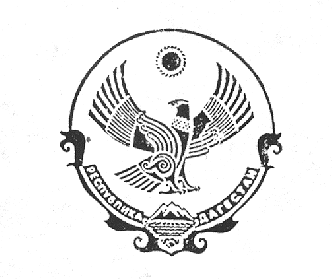 